幼小班数字考考你姓名：                                        .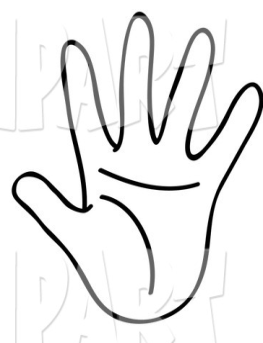 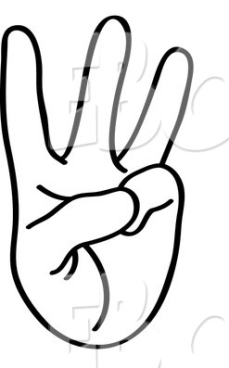 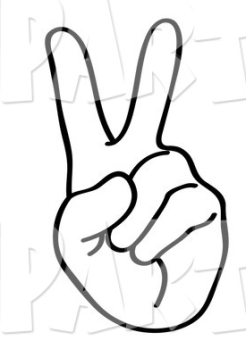 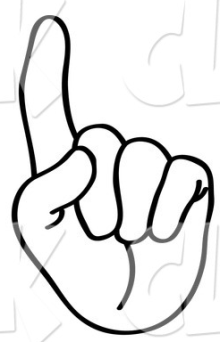 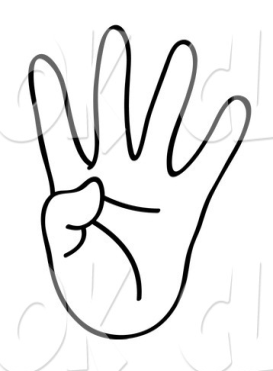      8             9             7            10          6